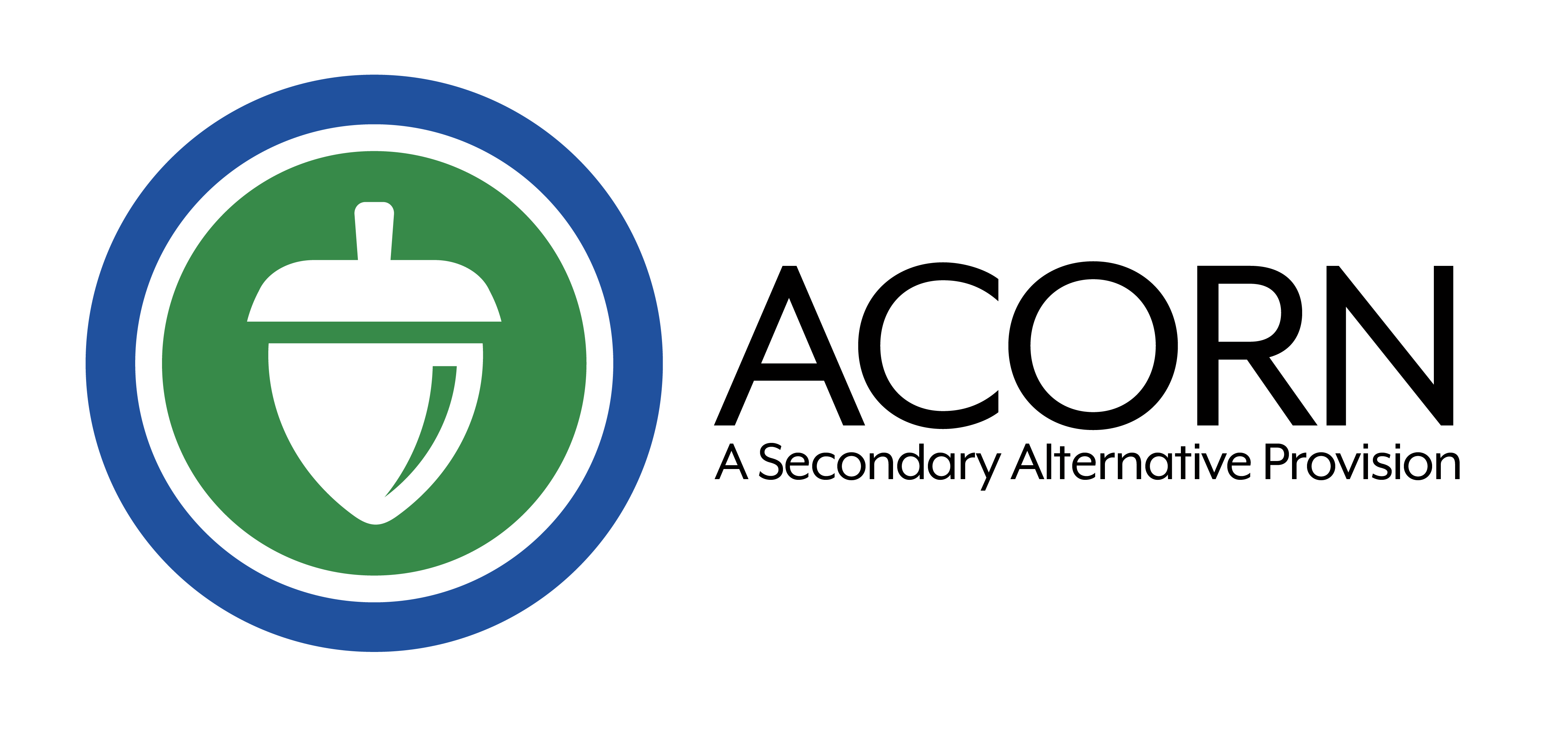 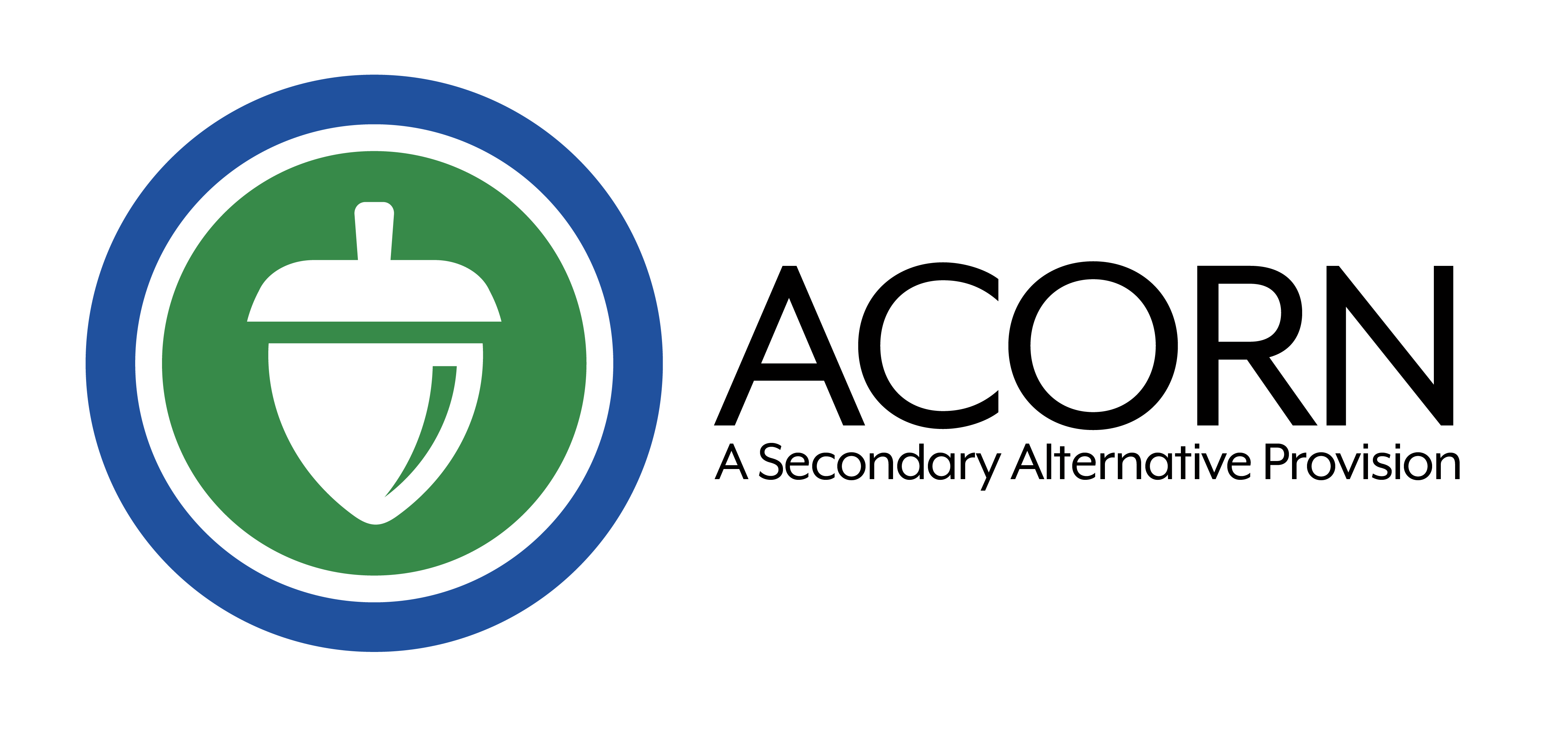 Application formInstructionsPlease complete all sections of this form using black ink or type.The sections of this application form that include your personal details and equalities monitoring information will be detached prior to shortlisting. This is to ensure that your application is dealt with objectively. Applications will only be accepted if they are completed in full.  Please return via e-mail to rosierowe@theacornschool.co.uk or by post to: Rosie RoweSchool Business ManagerThe Acorn Free School248 Calder RoadLincolnLN5 9TLPersonal detailsEmployment historyEducation and trainingFor posts which require qualified teacher status please complete the section belowReferencesYou must supply a minimum of two referees covering at least the last three years of your work/life history. One referee must be your last employer however if you have never had an employer one referee must be a senior staff member from your last place of study. In line with the school Safer Recruitment Policy for all posts which require an enhanced DBS one referee should be able to refer to your most recent work with children. A referee must not be a relative or partner. If you cannot meet the criteria outlined above you can supply a character reference from a professional person known to you but you must clarify that this is a character reference. The Acorn Free School reserves the right to seek any additional references we deem appropriate. Please let your referees know that you’ve listed them as a referee, and to expect a request for a reference should you be shortlisted. If either of your referees knows you by a different name, please state:Equalities monitoringWe’re bound by the Public Sector Equality Duty to promote equality for everyone. To assess whether we’re meeting this duty, whether our policies are effective and whether we’re complying with relevant legislation, we need to know the information requested below. This information will not be used during the selection process. It will be used for monitoring purposes only. Data protection noticeThroughout this form we ask for some personal data about you. We’ll only use this data in line with data protection legislation and process your data for one or more of the following reasons permitted in law:You have given us your consentWe must process it to comply with our legal obligations You’ll find more information on how we use your personal data in our privacy notice for job applicants, included in the application pack.vacancy informationApplication for the post of: What date are you available to begin a new post?Where did you first hear about this job?Disclosure and barring and recruitment checksThe Acorn Free School is legally obligated to process an enhanced Disclosure and Barring Service (DBS) check before making appointments to relevant posts. The DBS check will reveal both spent and unspent convictions, cautions, reprimands and final warnings, and any other information held by local police that’s considered relevant to the role. Any information that is “protected” under the Rehabilitation of Offenders Act 1974 (Exceptions) Order 1975 will not appear on a DBS certificate.For posts in regulated activity, the DBS check will include a barred list check.It is an offence to seek employment in regulated activity if you are on a barred list.Any data processed as part of the DBS check will be processed in accordance with data protection regulations and the Acorn Free School privacy notice. Do you have a DBS certificate?:  ☐ Yes	☐ No	Date of check: Do you hold a current subscription for DBS online update service? ☐ Yes	☐ NoCriminal Convictions - You are required to declare any convictions, cautions, reprimands or final warnings that are not "protected" as defined by the Rehabilitation of Offenders Act 1974 (Exceptions) Order 1975 (as amended in 2013) by SI 2013 1198’. Failure to disclose any information required of you may result in your application being rejected or disciplinary action. The criminal record information you provide is not used for shortlisting purposes. If you are shortlisted for interview your criminal record will be discussed with you if the interview panel feel it is relevant to this job. Have you any spent or unspent cautions or convictions to declare which are not “protected”? ☐ Yes	☐ NoIf Yes, please give details below including the nature of the offence/alleged offence, date and full name at the time of the offence.Are you a foreign national or a UK resident who has lived or worked abroad for more than three months in the last five years?       ☐ Yes  	☐ NoIf you have answered ‘yes’ to the above question, you must obtain a Statement of Good Conduct (SOGC) from the Embassy of that country. Any job offer will be conditional on the satisfactory completion of the necessary pre-employment checks.right to work in the ukThe Acorn Free School will require you to provide evidence of your right to work in the UK in accordance with the Immigration, Asylum and Nationality Act 2006.Do you have the Right to Work in the UK?    ☐ Yes	☐ NoBy signing this application, you agree to provide such evidence when requested.personal detailspersonal detailsFirst nameSurnamePreferred titlePrevious surnamesIf you prefer to be called by a name other than the one listed above, please specifycontact detailscontact detailsAddressPostcodeHome phoneMobile phoneEmail addressdisability and accessibilityThe Acorn Free School has committed to ensuring that applicants with disabilities or impairments receive equal opportunities and treatment. If you have a disability or impairment, and would like us to make adjustments or arrangements to assist if you are called for an interview, please state the arrangements you require:relationship to the ACORN FREE SCHOOLrelationship to the ACORN FREE SCHOOLrelationship to the ACORN FREE SCHOOLPlease list any personal relationships that exist between you and any of the following members of the Acorn Free School community:Governors StaffPupilsIf you have a relationship with a governor or employee, this does not necessarily prevent them from acting as a referee for you. Please list any personal relationships that exist between you and any of the following members of the Acorn Free School community:Governors StaffPupilsIf you have a relationship with a governor or employee, this does not necessarily prevent them from acting as a referee for you. Please list any personal relationships that exist between you and any of the following members of the Acorn Free School community:Governors StaffPupilsIf you have a relationship with a governor or employee, this does not necessarily prevent them from acting as a referee for you. NameRelationshipRolecurrent employment detailscurrent employment detailsJob titleEmployer details (name, address, email and/or telephone)Dates employedAge range taughtNo. on rollPermanent or temporaryPart-time or full-timeSalary (inc. allowances)Description of responsibilitiesPrevious employmentPrevious employmentPrevious employmentPrevious employmentPrevious employmentPlease provide details of all previous employment. List the most recent employment first.Please provide details of all previous employment. List the most recent employment first.Please provide details of all previous employment. List the most recent employment first.Please provide details of all previous employment. List the most recent employment first.Please provide details of all previous employment. List the most recent employment first.Job titleName and address of employerDates employedDescription of responsibilitiesReason for leavingeducation and qualificationseducation and qualificationseducation and qualificationsPlease provide details of your education from secondary school onwards.You’ll be required to produce evidence of qualifications.Please provide details of your education from secondary school onwards.You’ll be required to produce evidence of qualifications.Please provide details of your education from secondary school onwards.You’ll be required to produce evidence of qualifications.Dates attended (month and year)Name and location of school/college/universityQualifications gained (including grades)training and professional developmenttraining and professional developmenttraining and professional developmenttraining and professional developmenttraining and professional developmentPlease give details of training or professional development courses undertaken in the last 5 years that are relevant to your applicationPlease give details of training or professional development courses undertaken in the last 5 years that are relevant to your applicationPlease give details of training or professional development courses undertaken in the last 5 years that are relevant to your applicationPlease give details of training or professional development courses undertaken in the last 5 years that are relevant to your applicationPlease give details of training or professional development courses undertaken in the last 5 years that are relevant to your applicationCourse datesLength of courseCourse titleQualification obtainedCourse providerteacher statusteacher statusTeacher reference numberDo you have QTS?QTS certificate number (where applicable)Date of qualificationAge range qualified to teachSubject specialismsAre you subject to a teacher prohibition order, or an interim prohibition order, issued by the secretary of state, as a result of misconduct?Are you subject to a General Teaching Council sanction or restriction?Additional informationPlease use the space below to explain why you are applying for the position and how your experience (whether paid or unpaid), personal qualities and skills help to make you a suitable candidate.   
It is essential that you provide us with details that demonstrate how you meet the criteria within the job specification. This will help us decide whether to invite you to the next stage of the selection process. Referee 1:  Referee 1:  NameRelationship to youAddress (including postcode)Contact NumberEmail addressIf you are invited for interview may we approach this referee without further reference to you?☐ Yes	☐ NoReferee 2:  Referee 2:  NameRelationship to youAddress (including postcode)Contact NumberEmail addressIf you are invited for interview may we approach this referee without further reference to you?☐ Yes	☐ NoDeclaration1. The information I have given on this form is true and accurate to the best of my knowledge. 2. I have read or had explained to me and understand all the questions on this form. 3. I understand that deliberate omissions and incorrect statements could lead to my application being rejected or to my dismissal if appointed to the post. 4. I understand that evidence of my qualifications will be required during the selection interview process. 5. I understand that satisfactory references, DBS disclosure (if appropriate), medical clearance and evidence of the right to work in the UK are required before any final offer of employment can be made. 6. I acknowledge that the Acorn Free School will process data about me and retain it in the manner described above and I hereby consent to this.Name (please print):Sign:Date:equalities monitoring informationequalities monitoring informationequalities monitoring informationequalities monitoring informationWhat is your date of birth?What is your date of birth?What is your sex?What is your sex?☐ Male                           ☐ Female                 ☐ Male                           ☐ Female                 What gender are you?What gender are you?☐ Male                           ☐ Female☐ Other                          ☐ Prefer not to say☐ Male                           ☐ Female☐ Other                          ☐ Prefer not to sayDo you identify as the gender you were assigned at birth?Do you identify as the gender you were assigned at birth?☐ Yes                              ☐ No☐ Prefer not to say☐ Yes                              ☐ No☐ Prefer not to sayHow would you describe your ethnic origin?How would you describe your ethnic origin?How would you describe your ethnic origin?How would you describe your ethnic origin?White☐ British☐ Irish☐ Gypsy or Irish Traveller☐ Any other White backgroundAsian or British Asian☐ Bangladeshi☐ Indian☐ Pakistani☐ ChineseBlack or Black British☐ African☐ Caribbean☐ Any other Black backgroundMixed☐ White and Asian☐ White and Black African☐ White and Black Caribbean☐ Any other mixed backgroundBlack or Black British☐ African☐ Caribbean☐ Any other Black backgroundMixed☐ White and Asian☐ White and Black African☐ White and Black Caribbean☐ Any other mixed backgroundOther Ethnic groups☐ Arab☐ Any other ethnic group☐ Prefer not to sayWhich of the following best describes your sexual orientation?Which of the following best describes your sexual orientation?Which of the following best describes your sexual orientation?Which of the following best describes your sexual orientation?☐ Bisexual☐ Heterosexual/straight☐ Homosexual☐ Bisexual☐ Heterosexual/straight☐ Homosexual☐ Other☐ Prefer not to say☐ Other☐ Prefer not to sayWhat is your religion or belief?What is your religion or belief?What is your religion or belief?What is your religion or belief?☐ Agnostic☐ Atheist☐ Buddhist☐ Christian☐ Hindu☐ Jain ☐ Jewish☐ Muslim☐ No religion☐ Jain ☐ Jewish☐ Muslim☐ No religion☐ Other☐ Pagan☐ Sikh ☐ Prefer not to sayPregnancy and maternityPregnancy and maternityPregnancy and maternityPregnancy and maternityAre you pregnant?☐ Yes☐ No☐ Prefer not to sayAre you pregnant?☐ Yes☐ No☐ Prefer not to sayHave you given birth within the last 12 months?☐ Yes☐ No☐ Prefer not to sayHave you given birth within the last 12 months?☐ Yes☐ No☐ Prefer not to sayAre your day-to-day activities significantly limited because of a health problem or disability which has lasted, or is expected to last, at least 12 months?Are your day-to-day activities significantly limited because of a health problem or disability which has lasted, or is expected to last, at least 12 months?Are your day-to-day activities significantly limited because of a health problem or disability which has lasted, or is expected to last, at least 12 months?Are your day-to-day activities significantly limited because of a health problem or disability which has lasted, or is expected to last, at least 12 months?☐ Yes☐ No☐ Prefer not to say☐ Yes☐ No☐ Prefer not to say☐ Yes☐ No☐ Prefer not to say☐ Yes☐ No☐ Prefer not to sayIf you answered ‘yes’ to the question above, please state the type of impairment. Please tick all that apply. If none of the below categories applies, please mark ‘other’.If you answered ‘yes’ to the question above, please state the type of impairment. Please tick all that apply. If none of the below categories applies, please mark ‘other’.If you answered ‘yes’ to the question above, please state the type of impairment. Please tick all that apply. If none of the below categories applies, please mark ‘other’.If you answered ‘yes’ to the question above, please state the type of impairment. Please tick all that apply. If none of the below categories applies, please mark ‘other’.☐ Physical impairment☐ Sensory impairment☐ Learning disability/difficulty☐ Long-standing illness☐ Mental health condition☐ Developmental condition☐ Other☐ Physical impairment☐ Sensory impairment☐ Learning disability/difficulty☐ Long-standing illness☐ Mental health condition☐ Developmental condition☐ Other☐ Physical impairment☐ Sensory impairment☐ Learning disability/difficulty☐ Long-standing illness☐ Mental health condition☐ Developmental condition☐ Other☐ Physical impairment☐ Sensory impairment☐ Learning disability/difficulty☐ Long-standing illness☐ Mental health condition☐ Developmental condition☐ Other